國立臺灣海洋大學華語中心個別課程申請表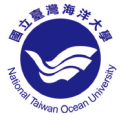 MLEC, NTOU Application Form for one-on-one course個人資料 Personal Information 你是海洋大學學生嗎？ Are you NTOU student?□是 Yes□不是 No語言背景Language Background 你參加過中文能力測驗嗎？Have you ever taken a Chinese Proficiency Test?    □No 沒有 □Yes 有 課程資訊Course Information你每個禮拜可以上課的時間？The time you can have lessons every week※每週需至少上課一次，每次兩小時。There shall be at least a two-hour-lesson for customized course.其他意見？ Other Comments：姓名Name英文姓名 English Name (or name in Roman characters)英文姓名 English Name (or name in Roman characters)國籍Nationality電話號碼Phone Number電子信箱Email□大學生Undergraduate □碩士生Graduate □博士生Postgraduate科系/所 Department□大學生Undergraduate □碩士生Graduate □博士生Postgraduate目前職業 Present Occupation最高教育程度Highest Education 母語 Native Language你學過中文嗎？Have you ever learned Chinese? □Yes 學過 □No 沒學過你學過哪些教材？What Chinese study material have you used?你學中文多久了？How long have you studied Chinese?你在那裡學中文？ Where did you learn Chinese?你會不會看中文字？ Can you read Chinese? □No 不會 □Traditional 正體字 □Simplified 簡體字你會寫中文字嗎？Can you write Chinese? □No 不會 □Traditional正體字 □Simplified簡體字考試名稱 Name of the Tests成績/等級 Score/level你想要每個禮拜上課幾次？     How many days a week would you like to have Chinese lessons?你想要每個禮拜上課幾次？     How many days a week would you like to have Chinese lessons?你想要每次上課上幾個小時？     How many hours of lesson would you like to have every time?你想要每次上課上幾個小時？     How many hours of lesson would you like to have every time?你的預算？ Your Budget週一Monday週二Tuesday週三Wednesday 週四Thursday週五Friday早上Morning下午Afternoon晚上Evening